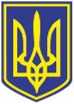 УКРАЇНАЧОРНОМОРСЬКА МІСЬКА РАДАВИКОНАВЧИЙ КОМІТЕТР І Ш Е Н Н Я25.10.2022                                                              280Про      затвердження       висновку       щодовиселення та зняття з реєстраційного облікуНа виконання ухвали Іллічівського міського суду Одеської області від 05.10.2021 про залучення служби у справах дітей виконавчого комітету Чорноморської міської ради Одеського району Одеської області в якості третьої особи, яка не заявляє самостійних вимог щодо предмета спору на стороні відповідача, за позовом Акціонерного Товариства «Райффайзен Банк Аваль» до ----------------, яка діє в інтересах малолітніх дітей ----------------, ------------ року народження, ------------------, --------------- року народження, про звернення стягнення на предмет іпотеки в рахунок погашення заборгованості, яка виникла за кредитним договором, виселення та зняття з реєстраційного обліку, взявши до уваги пропозиції комісії з питань захисту прав дитини Чорноморської міської ради Одеського району Одеської області від 22.09.2022, керуючись п. 72 Порядку провадження органами опіки та піклування діяльності, пов’язаної із захистом прав дитини, затвердженого постановою Кабінету Міністрів України від 24.09.2008 № 866 «Питання діяльності органів опіки та піклування пов’язаної із захистом прав дитини», статтею 19 Сімейного кодексу України та ст. 52 Закону України «Про місцеве самоврядування в Україні» виконавчий комітет Чорноморської міської ради Одеського району Одеської області вирішив:        1. Затвердити висновок щодо недоцільності виселення та зняття з реєстраційного обліку неповнолітнього -------------------, ------------- року народження, малолітньої -----------------, ---------------- року народження (додається).        2. Доручити службі у справах дітей виконавчого комітету Чорноморської міської ради Одеського району Одеської області (Лілія Гудкова) виступати представником органу опіки та піклування у засіданнях суду по даній справі.Міський голова							Василь ГУЛЯЄВ